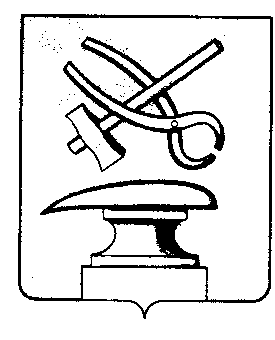 РОССИЙСКАЯ ФЕДЕРАЦИЯПЕНЗЕНСКАЯ ОБЛАСТЬСОБРАНИЕ ПРЕДСТАВИТЕЛЕЙ  ГОРОДА КУЗНЕЦКАРЕШЕНИЕО внесении изменений в решение Собрания представителей города Кузнецка от 24.04.2014 N 45-76/5 «Об утверждении Порядка и размеров возмещения расходов, связанных со служебными командировками Главы города Кузнецка, муниципальных служащих органов местного самоуправления города Кузнецка, работников органов местного самоуправления города Кузнецка, замещающих должности, не являющиеся должностями муниципальной службы, работников муниципальных учреждений»Принято Собранием представителей города Кузнецка _____________В соответствии с Трудовым кодексом Российской Федерации, Федеральным законом от 02.03.2007 № 25-ФЗ «О муниципальной службе в Российской Федерации», Постановлением  Правительства РФ от 13.10.2008 N749 "Об особенностях направления работников в служебные командировки", руководствуясь ст. 21 Устава города Кузнецка Пензенской области,Собрание представителей города Кузнецка решило:1. Внести в решение Собрания представителей города Кузнецка от 24.04.2014 N 45-76/5 «Об утверждении Порядка и размеров возмещения расходов, связанных со служебными командировками Главы города Кузнецка, муниципальных служащих органов местного самоуправления города Кузнецка, работников органов местного самоуправления города Кузнецка, замещающих должности, не являющиеся должностями муниципальной службы, работников муниципальных учреждений» (далее – решение), следующие изменения:1.1. пункт 2 приложения к решению изложить в следующей редакции:«2. Установить, что при направлении работников в служебные командировки на территории иностранных государств и на иные территории, нуждающиеся в обеспечении жизнедеятельности населения и восстановлении объектов инфраструктуры, определенные Правительством Российской Федерации, в том числе для непосредственного участия в выполнении работ (оказании услуг) по обеспечению жизнедеятельности населения и (или) восстановлению объектов инфраструктуры на указанных территориях:1) суточные выплачиваются в размерах, установленных постановлением Правительства Российской Федерации от 26.12.2005 № 812 «О размере и порядке выплаты суточных и надбавок к суточным при служебных командировках на территории иностранных государств работников, заключивших трудовой договор о работе в федеральных государственных органах, работников государственных внебюджетных фондов Российской Федерации, федеральных государственных учреждений, военнослужащих, проходящих военную службу по контракту в Вооруженных Силах Российской Федерации, федеральных органах исполнительной власти и федеральных государственных органах, в которых федеральным законом предусмотрена военная служба, а также о размере и порядке возмещения указанным военнослужащим дополнительных расходов при служебных командировках на территории иностранных государств» (с последующими изменениями), с учетом особенностей, предусмотренных Положением об особенностях направления работников в служебные командировки, утвержденным постановлением Правительства Российской Федерации от 13.10.2008 № 749;2) расходы по найму жилого помещения возмещаются по фактическим затратам, подтвержденным соответствующими документами, но не превышающим предельные нормы возмещения расходов по найму жилого помещения, установленные постановлением Правительства Российской Федерации от 22.08.2020 № 1267 «Об установлении предельных норм возмещения расходов по найму жилого помещения при служебных командировках на территории иностранных государств федеральных государственных гражданских служащих, военнослужащих, проходящих военную службу по контракту в Вооруженных Силах Российской Федерации, федеральных органах исполнительной власти и федеральных государственных органах, в которых федеральным законом предусмотрена военная служба, работников, заключивших трудовой договор о работе в федеральных государственных органах, работников государственных внебюджетных фондов Российской Федерации, федеральных государственных учреждений и признании утратившим силу пункта 10 постановления Правительства Российской Федерации от 26 декабря 2005 г. № 812» (с последующими изменениями), в следующих размерах:а) Главе города Кузнецка, муниципальным служащим, замещающим должности муниципальной службы высшей группы должностей, руководителям муниципальных учреждений - не более стоимости двухкомнатного номера;б) муниципальным служащим, замещающим должности главной, ведущей, старшей, младшей групп должностей, работникам органов местного самоуправления города Кузнецка, замещающим должность, не являющуюся должностью муниципальной службы, работникам муниципальных учреждений - не более стоимости однокомнатного (одноместного) номера.3) расходы по проезду, возмещаются им в соответствии с подпунктом 8 настоящего Порядка.Работникам дополнительно возмещаются:а) расходы на оформление заграничного паспорта, визы и других выездных документов;б) обязательные консульские и аэродромные сборы;в) сборы за право въезда или транзита автомобильного транспорта;г) расходы на оформление обязательной медицинской страховки;д) иные обязательные платежи и сборы.»;1.2. пункт 11 приложения к решению изложить в следующей редакции:«11. По возвращении из служебной командировки работник обязан в течение трех рабочих дней представить авансовый отчет об израсходованных в связи со служебной командировкой суммах и произвести окончательный расчет по выданному ему перед отъездом в командировку денежному авансу на командировочные расходы.»;1.3. пункт 15 приложения к решению изложить в следующей редакции:«15. Возмещение расходов, связанных со служебными командировками работников, осуществляется органами местного самоуправления, муниципальными учреждениями города Кузнецка в пределах средств, выделенных из бюджета города Кузнецка, в течение одного календарного месяца с момента предоставления авансового отчета руководителю органа местного самоуправления, муниципального учреждения города Кузнецка.»;1.4. пункт 15.2 приложения к решению изложить в следующей редакции:«15.2. Работникам, принимающим непосредственное участие в выполнении работ (оказании услуг) по обеспечению жизнедеятельности населения и (или) восстановлению объектов инфраструктуры на территориях Донецкой Народной Республики, Луганской Народной Республики, а также на иных территориях, нуждающихся в обеспечении жизнедеятельности населения и восстановлении объектов инфраструктуры, определенных Правительством Российской Федерации, работодатель вправе выплачивать в период их пребывания в служебных командировках на указанных территориях безотчетные суммы в целях возмещения дополнительных расходов, связанных с такими командировками.»;1.5. пункт 16.3 приложения к решению изложить в следующей редакции:«16.3. В случае отсутствия проездных документов фактический срок пребывания работника в командировке работник подтверждает документами по найму жилого помещения в месте командирования. При проживании в гостинице указанный срок пребывания подтверждается квитанцией (талоном) или иным документом, подтверждающим заключение договора на оказание гостиничных услуг по месту командирования, содержащим сведения, предусмотренные Постановлением Правительства РФ от 18.11.2020 N 1853 «Об утверждении Правил предоставления гостиничных услуг в Российской Федерации».1.6. пункт 18 приложения к решению изложить в следующей редакции:«18. Порядок и размеры возмещения расходов, осуществления иных выплат, связанных со служебными командировками муниципальных служащих органов местного самоуправления города Кузнецка, работников муниципальных учреждений города Кузнецка при направлении в служебную командировку в Донецкую Народную Республику, Луганскую Народную Республику и на иные территории, нуждающиеся в обеспечении жизнедеятельности населения и восстановлении объектов инфраструктуры, определенные Правительством Российской Федерации, утверждается постановлением администрации города Кузнецка.».2. Настоящее решение вступает в силу после его официального опубликования.3.Опубликовать настоящее решение в Вестнике Собрания представителей города Кузнецка. И.о. Главы города Кузнецка                                                            Г.А. Зиновьев